Office of the Superintendent of Catholic Schools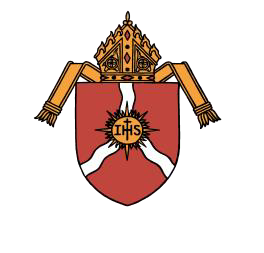 Diocese of Shreveport3500 Fairfield Avenue  Shreveport, LA 71104  318-868-4441  800-868-5057Fire Drill ReportSY 20____ - 20_____Fire drills are to be conducted once a month from August to May (10 months). Update this form whenever you have a fire drill. A copy of this form should be sent to the Superintendent's Office after each drill.School: ________________________________________	City: ______________________________ DATETIME DRILL BEGANWAS DRILL ANNOUNCEDTIME IT TOOK TO EVACUATECOMPLETE EVACUATIONALARM SYSTEM WORK PROPERLYCOMMENTS